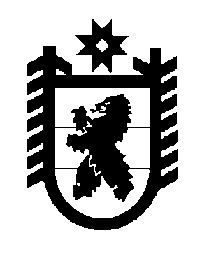 Российская Федерация Республика Карелия    ПРАВИТЕЛЬСТВО РЕСПУБЛИКИ КАРЕЛИЯПОСТАНОВЛЕНИЕ                                 от  23 июня 2014 года № 199-Пг. Петрозаводск О разграничении имущества, находящегося в муниципальной собственности муниципального образования«Калевальский национальный район» В соответствии с Законом Республики Карелия от 3 июля 2008 года       № 1212-ЗРК «О реализации части 111 статьи 154 Федерального закона                от 22 августа 2004 года № 122-ФЗ «О внесении изменений в законодательные акты Российской Федерации и признании утратившими силу некоторых законодательных актов Российской Федерации в связи                с принятием федеральных законов «О внесении изменений и дополнений    в Федеральный закон «Об общих принципах организации законодательных (представительных) и исполнительных органов государственной власти субъектов Российской Федерации» и «Об общих принципах организации местного самоуправления в Российской Федерации» Правительство Республики Карелия п о с т а н о в л я е т:1. Утвердить перечень имущества, находящегося в муниципальной собственности муниципального образования «Калевальский национальный район», передаваемого в муниципальную собственность муниципального образования «Калевальское  городское поселение», согласно приложению. 2. Право собственности на передаваемое имущество возникает                    у муниципального образования «Калевальское городское поселение» со дня вступления в силу настоящего постановления.            ГлаваРеспублики  Карелия                                                            А.П. ХудилайненПриложение к постановлениюПравительства Республики Карелияот 23 июня 2014 года № 199-ППеречень имущества, находящегося в муниципальной собственности муниципального образования «Калевальский национальный район», передаваемого в муниципальную собственность муниципального образования «Калевальское  городское поселение»____________________№п/пНаименование имуществаАдрес местонахождения имуществаИндивидуализирующие характеристики имущества1.Квартира № 7пгт Калевала, ул. Стрельникова, д. 21967 год постройки, 
площадь 40, 2 кв. м балансовая стоимость 57657,25 руб. 2.Квартира № 4пгт Калевала, ул. Советская, 
д. 301967 год постройки, 
площадь 55,6 кв. м балансовая стоимость 98727,81 руб. 3.Квартира № 1пгт Калевала, ул. Красно-армейская, д. 19 1954 год постройки,
площадь 41,3 кв. м балансовая стоимость 25316,07 руб. 4.Квартира № 2пгт Калевала, ул. М. Михеевой, д. 111893 год постройки,
 площадь 16,6 кв. м балансовая стоимость 21725,08 руб. 5.Квартира № 2пгт Калевала, ул. Советская, 
д. 41а1975 год постройки, 
площадь 33,1 кв. м балансовая стоимость 27759,32 руб. 6.Квартира № 1пос. Куусиниемиул. Советская, 
д. 51950 год постройки, 
площадь 25,0 кв. м балансовая стоимость 29753,00 руб. 7.Жилое помещение № 3пгт Калевала, ул. Советская, 
д. 311940 год постройки, 
площадь 66,7 кв. м балансовая стоимость 
127426,49 руб. 8.Переездной мостпгт Калевала, ул. Стрельникова1990 год постройки,балансовая стоимость 38819,00 руб. 9.Мостикпгт Калевала, ул. Лесная1991 год постройки, балансовая стоимость 63773,00 руб. 